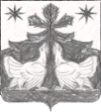 РОССИЙСКАЯ    ФЕДЕРАЦИЯАДМИНИСТРАЦИЯ ЗОТИНСКОГО СЕЛЬСОВЕТАТУРУХАНСКОГО  РАЙОНА
КРАСНОЯРСКОГО  КРАЯ
П О С Т А Н О В Л Е Н И Е 19.04.2019 г.                                       с.Зотино                                            № 31-п О внесении изменений и дополнений в постановление от 08.08.2018 № 57-п «Об утверждении административного регламента по предоставлению муниципальной услуги «Присвоение адресов земельным участкам, зданиям,  сооружениям и помещениям на территории муниципального образования Зотинский сельсовет»В соответствии с Федеральным законом от 27.07.2010 № 210-ФЗ 
«Об организации предоставления государственных и муниципальных услуг», обеспечения открытости и общедоступности информации о предоставлении муниципальных услуг, руководствуясь статьёй 19 Устава Зотинского сельсоветаПОСТАНОВЛЯЮ:
          1. Внести изменения и дополнения в административный регламент предоставления муниципальной услуги «Присвоение адресов земельным участкам, зданиям, сооружениям и помещениям на территории муниципального образования Зотинский сельсовет», утвержденного постановлением администрации Зотинского сельсовета  от 08.08.2018 № 57-п .1.1. п. 2.11  административного регламента дополнить  абзацем  4 следующего содержания:предоставления  документов и информации, отсутствие и (или) недостоверность которых не указывались  при первоначальном отказе в приеме документов, необходимых для предоставления муниципальной услуги, либо  в предоставлении  муниципальной услуги, за исключением  следующих случаев:а) изменение требований нормативных  правовых актов, касающихся предоставления муниципальной услуги, после первоначальной подачи заявления о предоставлении  муниципальной услуги;б) наличие ошибок в заявлении о предоставлении муниципальной  услуги в документах, поданных  заявителем после первоначального отказа в приеме  документов, необходимых  для предоставления муниципальной  услуги, либо  в предоставлении муниципальной к услуги и не включенных в предоставленный ранее комплект документов;в) истечение срока действия документов или изменения информации после первоначального отказа в приеме документов, необходимых  для предоставления муниципальной  услуги, либо в предоставлении муниципальной  услуги;г)  выявление документально подтверждающего  факта (признаков)  ошибочного или противоправного  действия ( бездействия)  должностного лица органа, предоставляющего  муниципальную услугу, муниципального служащего, работника  многофункционального  центра, работника  организации, предусмотренной частью 1.1 статьи 16 настоящего Федерального  закона,  при первоначальном отказе в приеме  документов, необходимых для предоставления муниципальной услуги, либо в предоставлении  муниципальной услуги,  о чем в письменном  виде за подписью  руководителя органа, предоставляющего услугу, руководителя многофункционального центра  при первоначальном отказе в приеме документов, необходимых  для предоставления государственной или муниципальной услуги, либо руководителя  организации, предусмотренной  частью 1.1 статьи 16 настоящего Федерального закона, уведомляется заявитель, а также  приносятся извинения  за  доставленные неудобства;1.2. п. 5.8. административного регламента дополнить п.п. 1) и 2) следующего содержания:1)  в случае признания  жалобы подлежащей удовлетворению в ответе заявителю, указанном в п. 5.8  настоящего Административного регламента, дается  информация о действиях, осуществляемых органом, предоставляющим  муниципальную услугу, в целях незамедлительного устранения выявленных нарушений при оказании муниципальной услуги, а также приносятся извинения за доставленные неудобства и указывается информация о дальнейших действиях, которые необходимо совершить заявителю в целях получения муниципальной услуги.  2) в случае признания жалобы не подлежащей  удовлетворению в ответе заявителю, указанном  в  пункте 5.8 настоящего Административного регламента , даются  аргументированные  разъяснения  о причинах принятого решения , а также информация о порядке  обжалования  принятого решения. 
         2. Контроль за исполнением настоящего постановления возложить 
на заместителя Главы сельсовета.
        3. Постановление вступает в силу в день, следующий за днём 
его официального опубликования в  газете « Ведомости органов местного самоуправления Зотинского  сельсовета» и разместить в сети Интернет на официальном сайте администрации Зотинского сельсовета. 
Глава Зотинского сельсовета                                                        П.Г. Опарина